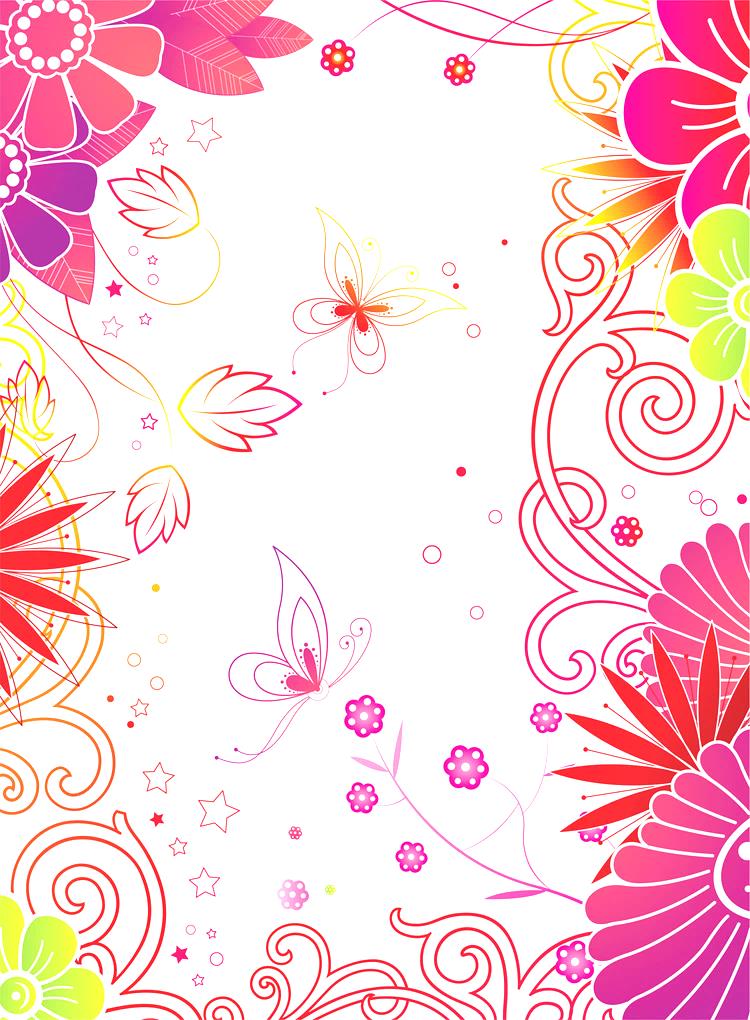 Školní družina KobylniceVás srdečně zve naMINIJARMARK,který proběhne 18. 5. 2023 v rámci programu ke Dni matek a ke Dni otců pořádaného ZŠ a MŠ Kobylnice Koupi výrobků dětí z naší družiny přispějete například na odměny či další výtvarný materiál pro děti. Děkujeme také všem, kteří nás po celý rok podporují finančně, materiálně či pochvalou.  